Valley Gardens Middle School 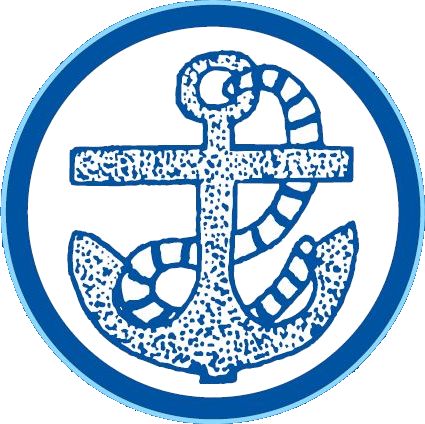 What do you want to achieve?Provider Access Policy Valley Gardens Middle School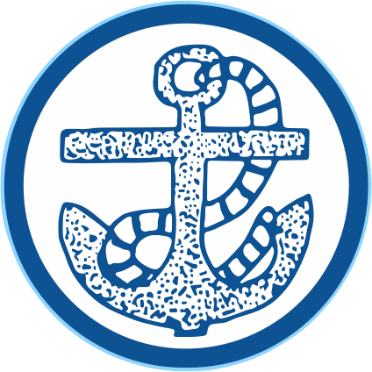 Provider Access at Valley Gardens Middle School This policy statement sets out the school’s arrangements for managing the access of providers to pupils at the school for the purpose of giving them information about the provider’s education or training offer. This complies with the school’s legal obligations under Section 42B of the Education Act 1997. Pupil entitlement: All pupils in Years 7 to 8 at Valley Gardens Middle School are entitled: to find out about technical education qualifications and apprenticeships opportunities, as part of a careers programme which provides information on the full range of education and training options available at each transition point;to hear from a range of local providers about the opportunities they offer, including technical education and apprenticeships – through options events, assemblies and group discussions and taster events;to understand how to make applications for the full range of academic and technical courses. Management of provider access requests A provider wishing to request access should contact:NAME: Samantha Wilson ROLE: Assistant HeadteacherTelephone: 0191 917 6667Email: samantha.wilson@valleygardenssmiddle.org Opportunities for access The CEIAG (Careers Education, Information, Advice and Guidance) is a planned programme of learning experiences with learning outcomes for Year 5 to 8, which enable young people to:Develop themselves through career and work-related education. Learn about careers and the world of work,Develop career management and employability skills,Understand about Labour Market Information and the value of a good GCSE in Maths and English; Understand about the importance of science and maths (STEM) and the creative subjects, and the varying occupations available in these subjects,Begin to consider their next steps in learning or education, which could include further education, apprenticeships, traineeships, university or employment and understand the value of out of school Opportunities to support their career aspirations through assemblies, drop down days and careers fayres. Several events, integrated into the school careers programme, will offer providers an opportunity to come into school to speak to pupils and/or their parents/carers: Year 5 Careers - Blockbusters  - NTLTCareers - Formula One - during STEM week Year 6Careers - Desert Island activity - NTLT Careers in the Royal Navy - NTLT Careers - Seven Billion Ideas - NTLT Year 7Connexions - Green Careers/ Sustainability (through PBL project)Department for Work and Pensions careers - focus group RAF careers assembly Year 8NHS – careers through a drama presentationConnexions - preparation for ‘Speed Dating’ careers eventSpeed Dating event Connexions - decision making activities RAF careers assembly Cyber Security careers Premises and facilities The school will make the main hall, classrooms, or private meeting rooms available for discussions between the provider and students, as appropriate to the activity. The school will also make available Audio-Visual and other specialist equipment to support provider presentations. This will all be discussed and agreed in advance of the visit with the Careers Leader or a member of their team. Providers are welcome to leave a copy of their prospectus or other relevant course literature at the Careers  area in the school library. The school library is available to students at lunch and break times.